D E L A W A R EC O L L E G E   O F   A R T6 0 0   N   M A R K E T   S TW I L M I N G T O N   D E L A W A R E   1 9 8 0 1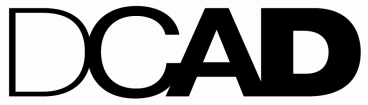 STUDIO L IGHTING	5.14.19WITH STUDENT LEARNIG OUTCOMESStudio Lighting (PH227, 3 credits) Studio Lighting is a lecture-demonstration course for the serious photographer who has a firm grasp of basic black-and-white photographic skills.  This course includes the use of tungsten and electronic flash illumination for portraiture, still life, and interior photography.	Prerequisite:  Photography IIStudents will:Create a proper (desired) exposure using a variety of lighting sources.  (PC 1) Demonstrate ability to use mixed light sources.  (PC 1 )  Emulate images from the industry.  (PC 1,) Required Texts: Required readings will be provided to you in this class.Supplementary Readings:Light Science and Magic: An Introduction to Photographic Lighting. Burlington, MA: Focal Press, 2011.	ISBN-10 0415719402	($42.70)Stone, Jim. A User’s Guide to the View Camera. New Jersey: Prentence Hall, 1997.ISBN-10 0130981168	($22.00)Supplies:Digital SLR with a minimum sensor of 8 megapixels ($600.00 – $1200.00)Memory card(s) for your DSLR. (8 to 16 GB – Approx. $10.00 to $25.00)Card reader (Approx. $10.00 to $50.00)A portable hard drive that is Mac compatible. (Approx: 500 GB/$60.00, 1 TB/$100.00+)Tickets for printing (Approx. $100.00) buy as neededA notebook for use in class. (Approx. $3.00)Supplementary Supplies: (Optional)Adobe Creative Cloud- Adobe now “leases” their software on a monthly basis. As a student, forSomething like $20/month you can have access on your home computer to the entire Creative Suite. As opposed to buying the software, you will receive access to updated versions as they come out.